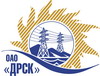 Открытое акционерное общество«Дальневосточная распределительная сетевая  компания»Протокол заседания Закупочной комиссии по результатам процедуры вскрытия конвертов с заявкамиг. БлаговещенскПРЕДМЕТ ЗАКУПКИ:Открытый  запрос предложений на право заключения договора на выполнение работ по Закупка 2081 «Реконструкция ЗТП города Партизанск» для нужд филиала «Приморские электрические сети».Дата и время процедуры вскрытия конвертов: 04.06.2014 г. в 05:27 (время московское)Основание для проведения закупки (ГКПЗ и/или реквизиты решения ЦЗК): ГКПЗ 2014 г.Планируемая стоимость закупки в соответствии с ГКПЗ или решением ЦЗК: 7 137 560,00 руб. без учета НДС.Информация о результатах вскрытия конвертов:В адрес Организатора закупки поступили заявки на участие: 2.Вскрытие конвертов было осуществлено членами Закупочной комиссии.Дата и время начала процедуры вскрытия конвертов с заявками на участие в закупке: 05:27 (время московское) 04.06.2014 г.Место проведения процедуры вскрытия: ОАО «ДРСК» г. Благовещенск, ул. Шевченко 28, каб. 244.В ходе проведения закупочной процедуры на ЭТП b2b-energo было получено 11 ценовых предложений от участников.В конвертах обнаружены заявки следующих Участников закупки:РЕШИЛИ:Утвердить протокол заседания Закупочной комиссии по вскрытию поступивших на открытый запрос предложений конвертов.Ответственный секретарь Закупочной комиссии 2 уровня	Моторина О.А.Технический секретарь Закупочной комиссии 2 уровня	Бражников Д.С.№ 361/УТПиР-В.06.2014Наименование и адрес участникаЦена заявки, руб. без учета НДСУсловия«Реконструкция ЗТП города Партизанск»«Реконструкция ЗТП города Партизанск»«Реконструкция ЗТП города Партизанск»ООО "ТЕХЦЕНТР" (690105, Россия, Приморский край, г. Владивосток, ул. Русская, д. 57 Ж, кв. 18)6 550 000,00Условия финансирования: Без аванса. Текущие платежи выплачиваются Заказчиком в течение 30 (тридцати) календарных дней со дня подписания акта выполнения работ обеими сторонами. Окончательная оплата производится в течение 30 (тридцати) календарных дней со дня подписания акта  ввода в эксплуатацию.Срок выполнения работ:Начало: с момента заключения договора .Окончание: 01 октября 2014.Гарантийные обязательства:Гарантия подрядчика на своевременное и качественное выполнение работ, а так же на устранение дефектов, возникших по его вине составляет 24 месяца со дня подписания акта сдачи-приемки. Гарантия на материалы и оборудование, поставляемое подрядчиком: 60 месяцев со дня подписания акта сдачи -приемки.Настоящее предложение имеет правовой статус оферты и действует до 11 августа  2014 г.ООО "ЭК "СВЕТОТЕХНИКА" (675029, Россия, Амурская обл., г. Благовещенск, ул. Артиллерийская, д. 116)6 565 254,247 747 000,00 (с учетом НДС)Условия финансирования: В соответствии с графиком оплаты выполнения работ (оказания услуг).Срок выполнения работ:Начало: с момента заключения договора .Окончание: 110 дней с учетом ввода в эксплуатацию (с даты подписания договора).Гарантийные обязательства:Гарантийный срок на выполняемые работы по настоящему договору составляет 60 месяца со дня подписания акта о приемке выполненных работ КС-2. Настоящее предложение имеет правовой статус оферты и действует до 06 июня  2014 г.